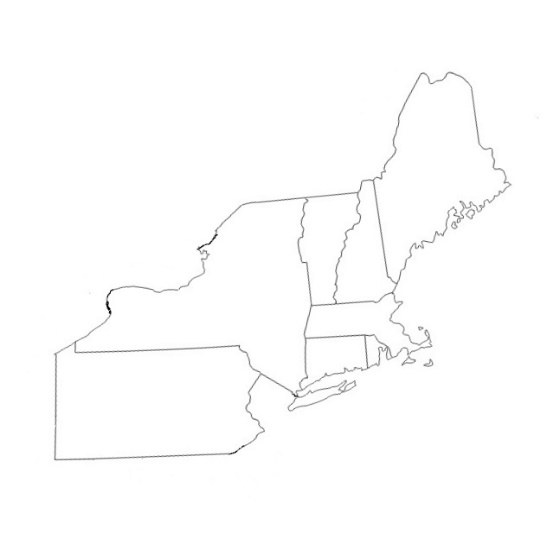 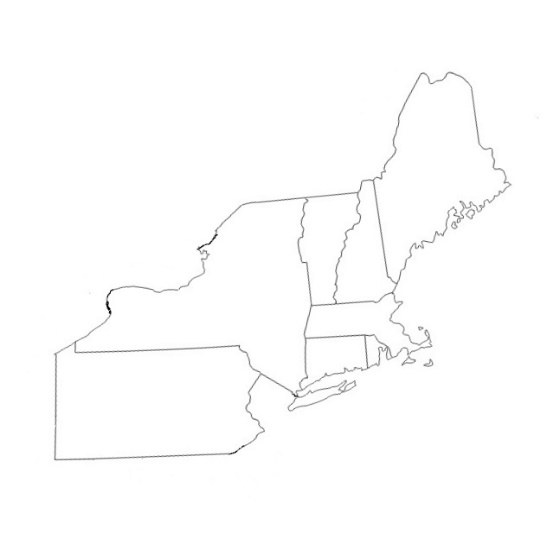 RBGY WhiteoutJanuary 18-20, 2019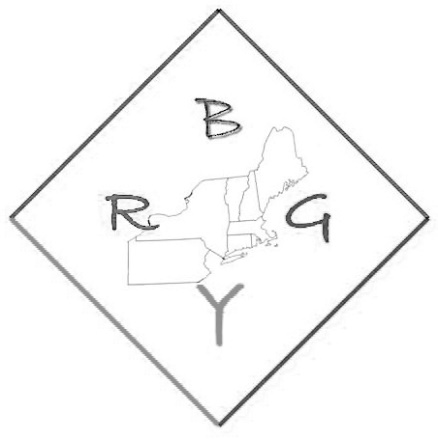 RBGY WhiteoutJanuary 18-20, 2019This is a fillable document.  Please complete it by typing in all information below, and then printing the document and returning to the address listed above..CAMPER INFORMATIONApplicant’s Full Name: 	Date of Birth:	 	Age:	 Preferred name or nickname (if different from above): 	Gender: 	Address: 	City:	 	State:	 	Zip:	 Best Phone: 	Family E-mail address:	 Current Grade (please check):   __5    __6    __7   __8   __9   __10   __11   __12 Roommate Preference: Medical Information: Date of last Tetanus Shot: 	Person to contact in case of emergency (if parents not available): Relationship: 	 Phone # Insurance Information:This camper is covered by family/medical insurance:  Yes  No (If no insurance, I agree to pay for any necessary treatments) Insurance Company: Policy Number: Group Number: Name of Policy Holder: Known allergies, medical problems, physical limitations, dietary restrictions, etc:REMEMBER TO REGISTER EARLYTotal camp cost is $139.  Send your completed application to:RBGY WHITEOUTLori Carlson15 Lincoln StCromwell, CT 06416by January 1, 2019.  Make check payable to RBGY Camp.  The “Parental Consent and Release of Liability” must also be filled out and included with this application.  We recommend that you keep a copy for your records.RBGY WhiteoutParental Consent and Release of LiabilityPlease Print and Provide All Information Requested.IMPORTANT: THIS DOCUMENT CONTAINS A RELEASE OF LIABILITY. YOU ARE ADVISED TO REVIEW IT CAREFULLY. Name of Camper: 	Camper’s Date of Birth: 	 Camp Location: Lakeside Christian Camp & Conference Center     Dates of Camp: January 18-20, 2019Consent to Attend Camp I hereby give permission for Camper to attend and participate in RBGY Whiteout (“Camp”). Release of LiabilityPrior to Camper’s participation in Camp activities, I acknowledge that involvement of Camper in the Camp may involve risk of property damage and of personal injury, illness or even death of Camper, including but not limited to the risks arising from transportation–related activities, recreational activities, accidents in the outdoors and rustic facilities, adverse weather conditions, and injuries and illness as a result of food-borne illnesses and allergic reactions. In addition, I understand that there may be other risks inherent in Camp activities of which I may not be presently aware. By signing this Parental Consent and Release of Liability, I warrant that Camper is fully capable of safely participating in all Camp activities, and I expressly assume all risks of Camper’s participation, whether such risks are known or unknown to me at this time. I further generally release the New England RBGY Scholarship Camp Association, Inc and its directors, officers, volunteers, and other campers at the Camp, from any and all claims that I or Camper may have against any of them as a result of property damage or personal injury, illness or death of Camper as a result of participation in Camp activities, whether on or off Camp grounds. I agree that this release includes the ordinary, special and inherent risks described above, and other risks that I may not foresee or be aware of at this time. This Release of Liability is given on behalf of myself, Camper, and the heirs, family, estate, administrators, executors, personal representatives and assigns of me and Camper. Consent to Medical TreatmentIf Camper experiences an injury or illness, or has other medical needs, I authorize the Camp’s employees, volunteers, and agents to make such arrangements for Camper’s health and safety, including but not limited to first aid, emergency medical care, ambulance or other transportation to a hospital, medical office, or clinic, testing and examination, and hospital care, and other medical care and treatment (including dental care) as they feel are appropriate in the circumstances. I further agree that I am fully responsible to pay all charges and expenses relating to such care, transportation and treatment and I hereby fully release the New England RBGY Scholarship Camp Association, Inc and its directors, officers, volunteers, from any claims, including claims for medical charges, prescription costs and other expense, I might have as a result of such care, transportation and treatment. My signature below also serves to indicate my willingness for my Health Insurance Company (please provide details in the Medical Information section) to be billed for any and all medical fees and services should they be needed. I agree that I will pay all charges and expenses not covered by insurance. Additionally, I give permission to the camp nurse to administer non-prescription (over-the-counter) medications as deemed necessary.(Continued on next page)RBGY WhiteoutParental Consent and Release of LiabilityPlease Print and Provide All Information Requested.(continued)Other Releases and Acknowledgements I understand that, while Camper is participating in Camp activities, photographs, film, audio recordings and videotape of Camper may be taken for use in brochures, videos, releases to the press, and various New England RBGY Scholarship Camp publications and other work product. I do hereby irrevocably grant the New England RBGY Scholarship Camp Association, Inc permission to record, display and/or reproduce my child’s name (first name only), likeness and voice on audio and/or video tape, film or other media, to edit and otherwise modify such media at its discretion, to incorporate the media into any work product, including posting photos and videos to the camp websites, and to use or authorize the use of such media or any portion thereof in any manner or media or by any means, methods or technologies now known or hereafter to be known. I understand that volunteers from RBGY Camp may provide transportation to or from RBGY Whiteout and I hereby agree that any transportation provided is covered by the release of liability above.  Otherwise I will make arrangements for my camper to be brought to and from RBGY Whiteout.I will ensure Camper only brings clothing that adheres to the Camp Dress Code or similar policy included as part of this package or to be sent in the acceptance package. If Camper fails to abide by established rules and standards of conduct, the New England RBGY Scholarship Camp staff reserve the right to send Camper home. If it becomes necessary to send Camper home, I hereby agree to provide transportation or to make travel arrangements for Camper and to assume the cost of these expenses. To the extent any provision of this document is found to be unenforceable, such provision shall be deemed severable and shall not affect the enforceability of any other portion of this document, and shall be reformed to be in compliance with the law and construed to most nearly reflect the intent of the parties. I represent and warrant that I am a parent or legal guardian of the Camper named above and have the full power and authority to enter into this Parental Consent and Release of Liability on behalf of the Camper. By signing below, I acknowledge that this document has been read and understood by me, and also represent that all information provided is accurate. Each legally responsible parent/guardian is required to sign below.Parent or Guardian signature Name PrintedDate SignedBest phone number at which to reach youRBGY Whiteout Information SheetWhere:			Lakeside Christian Camp & Conference Center195 Cloverdale St
Pittsfield, MA 01201
(413) 447-8930 (Emergency only)Dates:			January 18-20, 2019Registration Time: 	Registration is from 6pm – 8pm on Friday evening, January 18.  Departure Time: 	RBGY Whiteout ends at 1:15pm (after lunch) on Sunday, January 20. Please be sure to make arrangements for your child to be picked up at this time.What To Bring: 	1.   Appropriate clothing for 3 days of Whiteout, including winter jacket, snow      pants, warm socks, hat, gloves, and boots.  You may bring ice skates if you wish.Bible, notebook, pen, pencilSleeping bag or sheets, blankets and pillowAppropriate footwear for activities (including sneakers for indoor activities)Bathroom articles: soap, shampoo, etc, and towelsSpending money for snackshopAny required medicineDO NOT bring cell phones, music players, electronic games, etc.Optional Free-time	Skating & broom hockey (frozen lake permitting), winter ga-ga, winter wiffleball, Activities	lots of indoor games and activities, crafts.Camp Pictures:	Camp photos will be uploaded daily to the camp website www.rbgycamp.org.